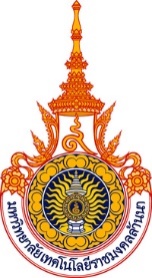 หนังสือรับรองข้าพเจ้า	สังกัด ภาค/สาขาวิชา.........................................คณะ	มหาวิทยาลัย	เสนอขอตำแหน่ง	ในสาขาวิชา	ขอรับรองว่า ผลงานทางวิชาการเรื่อง	ได้เผยแพร่ในวารสารทางวิชาการชื่อ		ซึ่งมีชื่ออยู่ในฐานข้อมูลที่เป็นที่ยอมรับในระดับชาติและระดับนานาชาติ ดังนี้1.	ฐานข้อมูลระดับนานาชาติ	ERIC (https://eric.ed.gov/?journals)	MathSciNet (http://www.ams.org/mathscinet)	Pubmed (http://www.ncbi.nlm.nih.gov/pubmed/)	Scopus (http://www.info.scopus.com)	Web of Science (https://mjl.clarivate.com/home) *เฉพาะฐานข้อมูล SCIE , SSCI , AHCI เท่านั้น	JSTOR (https://www.jstor.org/)	Project Muse (https://about.muse.jhu.edu/muse/journals/all/)2.	ฐานข้อมูลระดับชาติ 	ศูนย์ดัชนีการอ้างอิงวารสารไทย (Thai Journal Citation Index - TCI) กลุ่มที่ 1	ศูนย์ดัชนีการอ้างอิงวารสารไทย (Thai Journal Citation Index - TCI) กลุ่มที่ 2ลงชื่อ..................................................................              (................................................................)วันที่.........เดือน.........................พ.ศ. ..............